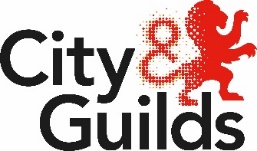 Moderator Marking Record Technical QualificationsModerator name:Centre number: Candidate enrol no:  Centre number: Candidate enrol no:  Centre number: Candidate enrol no:  Centre number: Candidate enrol no:  Moderator and PM/LM to note - showing justifications to any disagreements with marks.N.B. if marking in any AO is agreed with, please leave blank AOmarkCentreMod PM Moderator and PM/LM to note - showing justifications to any disagreements with marks.N.B. if marking in any AO is agreed with, please leave blank AO1Moderator notes AO1PM notes AO2Moderator notes AO2PM notes AO3Moderator notes AO3PM notes AO4Moderator notes AO4PM notes AO5Moderator notes AO5PM notes TotalNotes on any action taken – referred to PM / City & GuildsMODERATOR - Areas to report back to the centre:MODERATOR - Areas to report back to the centre:MODERATOR - Areas to report back to the centre:MODERATOR - Areas to report back to the centre:MODERATOR - Areas to report back to the centre:PM/LM - Areas not highlighted by the moderator which must be reported back to the centre:PM/LM - Areas not highlighted by the moderator which must be reported back to the centre:PM/LM - Areas not highlighted by the moderator which must be reported back to the centre:PM/LM - Areas not highlighted by the moderator which must be reported back to the centre:PM/LM - Areas not highlighted by the moderator which must be reported back to the centre: